Консультативная работа в системе психолого-педагогической помощи учащимся ООП (онлайн-консультация для педагогов, осуществляющих учебный и воспитательный процесс с детьми ООП)В октябре 2020 года в ОСШ1 с психологом-педагогом Беляевой А.В. прошли ряд консультаций с педагогическим коллективом на платформе zoom в сопровождение слайдов.Воспитание подрастающего поколения предполагает непрерывный процесс социального развития: от социальной адаптации (формирования навыков и умений) через социальную компетентность к социальной успешности.Сейчас психологически тяжело не только родителям и детям, но и педагогам. К детям с особыми образовательными потребностями необходим особый подход, особые методы и приемы работы. Обсудили индивидуальные подходы работы на уроке, нагрузку и формы передачи и подачи материала.Педагоги ОСШ1 всегда творчески подходят к своей работе и предлагают и пробуют разнообразные методики, которые помогут ребенку с особыми образовательными потребностями в обучении и в усвоении знаний и умений. Делятся между собой наработанным материалом, интересуются особенностямикоррекции проблемных зон ребенка, апробируют новые подходы в обучении предметного материала.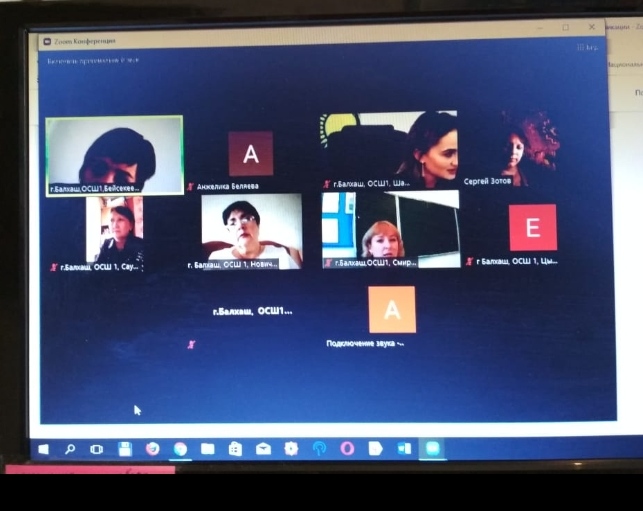 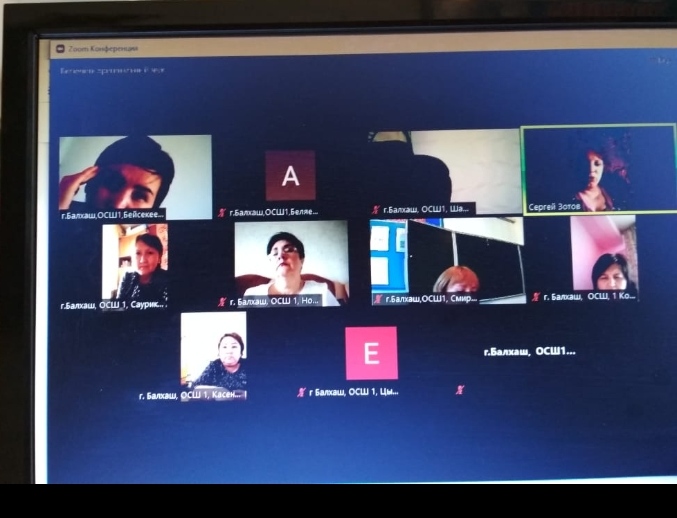 